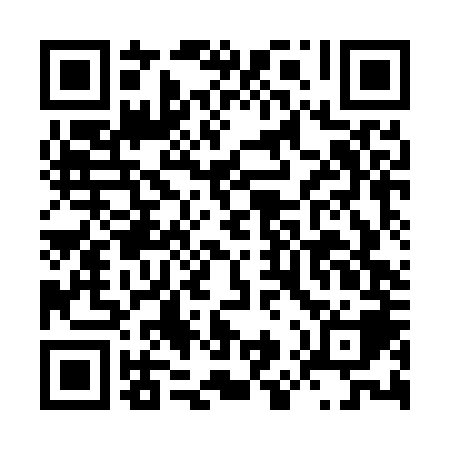 Ramadan times for Benevides, BrazilMon 11 Mar 2024 - Wed 10 Apr 2024High Latitude Method: NonePrayer Calculation Method: Muslim World LeagueAsar Calculation Method: ShafiPrayer times provided by https://www.salahtimes.comDateDayFajrSuhurSunriseDhuhrAsrIftarMaghribIsha11Mon4:104:105:1911:232:275:265:266:3112Tue4:104:105:1911:222:265:265:266:3113Wed4:104:105:1911:222:255:265:266:3014Thu4:104:105:1811:222:245:255:256:3015Fri4:104:105:1811:222:235:255:256:3016Sat4:094:095:1811:212:215:255:256:2917Sun4:094:095:1811:212:225:245:246:2918Mon4:094:095:1711:212:225:245:246:2919Tue4:094:095:1711:212:235:245:246:2820Wed4:084:085:1711:202:235:235:236:2821Thu4:084:085:1711:202:245:235:236:2822Fri4:084:085:1611:202:245:235:236:2723Sat4:074:075:1611:192:245:225:226:2724Sun4:074:075:1611:192:255:225:226:2725Mon4:074:075:1611:192:255:225:226:2626Tue4:074:075:1511:182:255:215:216:2627Wed4:064:065:1511:182:265:215:216:2628Thu4:064:065:1511:182:265:215:216:2629Fri4:064:065:1511:182:265:205:206:2530Sat4:054:055:1411:172:275:205:206:2531Sun4:054:055:1411:172:275:205:206:251Mon4:054:055:1411:172:275:195:196:242Tue4:054:055:1411:162:275:195:196:243Wed4:044:045:1311:162:285:195:196:244Thu4:044:045:1311:162:285:185:186:235Fri4:044:045:1311:152:285:185:186:236Sat4:034:035:1311:152:285:185:186:237Sun4:034:035:1211:152:285:175:176:238Mon4:034:035:1211:152:285:175:176:229Tue4:024:025:1211:142:295:175:176:2210Wed4:024:025:1211:142:295:175:176:22